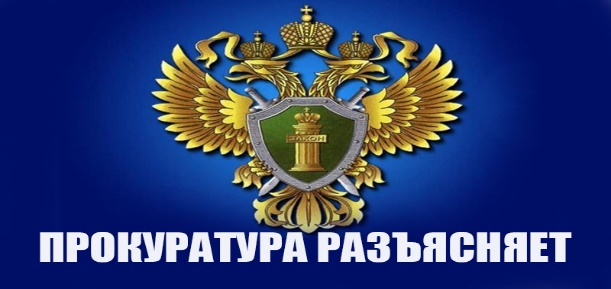 Зиминская межрайонная прокуратура разъясняет, что положениями норм ч. 1 ст. 169 Жилищного кодекса РФ закреплена обязанность всех собственников помещений в многоквартирных домах уплачивать ежемесячные взносы на капитальный ремонт общего имущества в этих домах, независимо от даты возникновения права собственности на помещения, основания его приобретения и формы собственности. Частью 2 ст. 169 Жилищного кодекса РФ, а также ч. 8 ст. 170, ч. 1 ст. 181 Жилищного кодекса РФ  предусмотрены исключения из общего правила, где например такие взносы не уплачиваются по домам, признанными аварийными и подлежащими сносу.Следует помнить, что в соответствии с п. 14.1 ст. 155 Жилищного кодекса РФ собственники помещений в многоквартирном доме, которые  несвоевременно и (или) не полностью уплатили взносы на капитальный ремонт, обязаны уплатить в фонд капитального ремонта пени в размере одной трехсотой ставки рефинансирования Центрального банка Российской Федерации, действующей на день фактической оплаты, от не выплаченной в срок суммы.В соответствии с ч.3 ст. 158 ЖК РФ при переходе права собственности на помещение в многоквартирном доме к новому собственнику переходит обязательство предыдущего собственника по оплате расходов на капитальный ремонт общего имущества в многоквартирном доме.	Таким образом, при принятии решения о приобретении жилых помещений в многоквартирном доме проявляйте бдительность и проверяйте наличие задолженности прежнего собственника по взносам за капитальный ремонт чтобы в дальнейшем не оплачивать чужие долги.Помощник Зиминского межрайонного прокурорамладший советник юстиции К.Е.Леонтьев